THE SELECTED ISLAMIC E-MAILS OF DR UMAR ELAHI AZAM: December 2015B 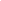 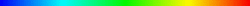 New Form Entry: Free Holy Quran Contact Form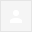 You've just received a new submission to your Free Holy Quran Contact Form.Submitted Information:
Name
Richie bright 


Email
mixon42@outlook.com


Comment
Looking for something else to believe in can you helpRE: FREE HOLY QURAN CONTACT FORMSURE, RICHIEIF YOU BELIEVE IN ISLAM, YOU DON'T NEED ANY OTHER PATH TO PARADISE!I'LL BE SENDING YOU THE HOLY QURAN AND VARIOUS OTHER USEFUL RESOURCES TO HELP YOU AND AM AVAILABLE TO HELP AND GUIDE YOU 100% OF THE WAY.DR UMARVERY USEFUL LINKSHI, RICHIEI'VE FOUND SOME USEFUL LINKS TO HELP YOU REVERT TO ISLAM IF THAT IS WHAT YOU WILL INSHALLAH CHOOSE:http://www.muslimconverts.com/http://www.muslimconverts.com/islam/newmuslimguide.htmhttp://www.islamreligion.com/articles/204/how-to-convert-to-islam-and-become-muslim/http://www.dailymail.co.uk/tvshowbiz/article-2091786/Liam-Neeson-considers-converting-Islam-following-trip-Istanbul.htmlhttp://muslimmatters.org/2014/06/16/7-things-i-didnt-expect-converted-islam/https://www.reddit.com/r/islam/comments/3j3f9d/considering_converting_to_islam/http://en.islamway.net/article/8400/advice-for-new-muslims-or-those-considering-islamDR UMARNew Form Entry: Allah-Azawajal Website FormYou've just received a new submission to your Allah-Azawajal Website Form  http://allah-azawajal.weebly.com Submitted Information:
Name
seo plugin http://www.SEORankingLinks.com/


Email
fhncvmt@gmail.com


Comment
Hello Web Admin, I noticed that your On-Page SEO is is missing a few factors, for one you do not use all three H tags in your post, also I notice that you are not using bold or italics properly in your SEO optimization. On-Page SEO means more now than ever since the new Google update: Panda. No longer are backlinks and simply pinging or sending out a RSS feed the key to getting Google PageRank or Alexa Rankings, You now NEED On-Page SEO. So what is good On-Page SEO?First your keyword must appear in the title.Then it must appear in the URL.You have to optimize your keyword and make sure that it has a nice keyword density of 3-5% in your article with relevant LSI (Latent Semantic Indexing). Then you should spread all H1,H2,H3 tags in your article.Your Keyword should appear in your first paragraph and in the last sentence of the page. You should have relevant usage of Bold and italics of your keyword.There should be one internal link to a page on your blog and you should have one image with an alt tag that has your keyword....wait there's even more Now what if i told you there was a simple Wordpress plugin that does all the On-Page SEO, and automatically for you? That's right AUTOMATICALLY, just watch this 4minute video for more information at. Seo PluginTo Publish Your Paper December 2015 Issue International Impact factor Journal with ISSN NoIf you can't see this message please use this link
If you no longer wish to receive our emails, Unsubscribe me from this listNewsletter12/4/15from:UMAR AZAM <dr.u.azam@gmail.com>to:mixon42@outlook.com
date:Fri, Dec 4, 2015 at 10:18 PMsubject:RE: FREE HOLY QURAN CONTACT FORMmailed-by:gmail.com12/4/15from:UMAR AZAM <dr.u.azam@gmail.com>to:mixon42@outlook.com
date:Fri, Dec 4, 2015 at 10:57 PMsubject:VERY USEFUL LINKSmailed-by:gmail.com12/4/1512/3/15from:from:RAHMAH FOUNDATION <rahmah.foundation@gmail.com>RAHMAH FOUNDATION <rahmah.foundation@gmail.com>to:to:bcc:bcc:dr.u.azam@gmail.com
dr.u.azam@gmail.com
date:date:Tue, Dec 15, 2015 at 5:39 AMTue, Dec 15, 2015 at 5:39 AMsubject:subject:Activities report of Rahmah Foundation for the month of October & November 2015Activities report of Rahmah Foundation for the month of October & November 2015mailed-by:mailed-by:gmail.comgmail.comsigned-by:signed-by:gmail.comgmail.com: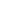 :Important mainly because of the people in the conversation.Important mainly because of the people in the conversation.Activities report of Rahmah Foundation for the month of October & November 2015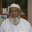 In The Name Of  ALLAH – “The Most Beneficent & Merciful”RespectedAssalam -o- Alaikum -wa- Rahmatullah -wa- BarkatahuPlease visit the following link for the Activities report of Rahmah Foundation for the month of October & November 2015 and also the previous activities.http://rahmahfoundation.blogspot.in/2015_11_01_archive.htmlThank YouMohammed Omer Khan, General SecretaryRahmah Foundation, Bengal Educational & Social Trust1,  Nawab  Badruddin  Street,  Kolkata  – 700 073,  IndiaE-mail: best.kol@gmail.com, Mobile: 9339105712Blog: rahmahfoundation.blogspot.in     Note: Please see the attachment for the Activities report of Rahmah Foundation for the month of October & November 2015  Solve Your Problems with Durood Shareef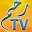 Activities report of Rahmah Foundation for the month of October & November 2015In The Name Of  ALLAH – “The Most Beneficent & Merciful”RespectedAssalam -o- Alaikum -wa- Rahmatullah -wa- BarkatahuPlease visit the following link for the Activities report of Rahmah Foundation for the month of October & November 2015 and also the previous activities.http://rahmahfoundation.blogspot.in/2015_11_01_archive.htmlThank YouMohammed Omer Khan, General SecretaryRahmah Foundation, Bengal Educational & Social Trust1,  Nawab  Badruddin  Street,  Kolkata  – 700 073,  IndiaE-mail: best.kol@gmail.com, Mobile: 9339105712Blog: rahmahfoundation.blogspot.in     Note: Please see the attachment for the Activities report of Rahmah Foundation for the month of October & November 2015  Solve Your Problems with Durood ShareefShow details